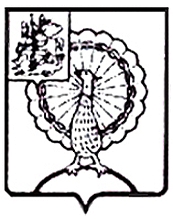 Совет депутатов городского округа СерпуховМосковской областиРЕШЕНИЕО внесении изменений в решение Совета депутатов города Серпухова Московской области от 16.03.2009   № 413/72 «Об утверждении Порядка предоставления дополнительных мер социальной поддержки по оплате за жилое помещение и коммунальные услуги отдельным категориям граждан г. Серпухова»Руководствуясь Федеральным законом от 06.10.2003 № 131-ФЗ                      «Об общих принципах организации местного самоуправления в Российской Федерации», Уставом муниципального образования «Городской округ Серпухов Московской области», Совет депутатов городского округа Серпухов Московской областир е ш и л:1. Внести в решение Совета депутатов города Серпухова Московской области от 16.03.2009 № 413/72 «Об утверждении Порядка предоставления дополнительных мер социальной поддержки по оплате за жилое помещение и коммунальные услуги отдельным категориям граждан г. Серпухова» следующие изменения:1.1. В названии и по тексту решения слова «г. Серпухова» заменить словами «городского округа Серпухов».2. Внести в Порядок предоставления дополнительных мер социальной поддержки по оплате за жилое помещение и коммунальные услуги отдельным категориям граждан г. Серпухова, утвержденный решением Совета депутатов города Серпухова Московской области от 16.03.2009               № 413/72, следующие изменения:2.1. В названии и по тексту слова «г. Серпухов» заменить словами «городской округ Серпухов» в соответствующих падежах.2.2. Слова «Серпуховское городское Управление социальной защиты населения» заменить словами «Управление социальной защиты населения по городскому округу Серпухов Министерства социального развития Московской области» в соответствующих падежах.2.3. Слова «Комитета по управлению ЖКХ» заменить словами «Муниципального казённого учреждения «Управление по обеспечению социальных гарантий».2.4. В пункте 2.1. исключить абзац 5.2.5. Пункт 2.1. дополнить абзацами следующего содержания:« - согласие субъектов персональных данных, указанных в заявлении, на обработку персональных данных.Документ, подтверждающий количество граждан, зарегистрированных в жилом помещении, расходы по оплате которого подлежат компенсации, отдел жилищных субсидий запрашивает в порядке межведомственного взаимодействия. Граждане или лицо, уполномоченное ими на основании доверенности, оформленной в соответствии с законодательством Российской Федерации, вправе самостоятельно предоставить документ, подтверждающий количество граждан, зарегистрированных в жилом помещении, расходы по оплате которого подлежат компенсации, в отдел жилищных субсидий.».2.6. В пункте 2.5 слова «не менее 3 лет» заменить словами «5 лет».2.7. В пункте 5.1. слова «Управление по бухгалтерскому учету и отчетности Администрации г. Серпухова» заменить словами «Муниципальное казённое учреждение «Управление по бухгалтерскому учету и отчетности Администрации городского округа Серпухов».3.  Направить настоящее решение Главе городского округа Серпухов Ю.О. Купецкой для подписания и официального опубликования (обнародования).4. Контроль за выполнением данного решения возложить на постоянную депутатскую комиссию по социальным вопросам                     (Ю.С. Русецкая).Председательствующий                                                                 П. В. ГущинГлава городского округа                                                                 Ю.О. КупецкаяПодписано Главой городского округа29.04.2021№ 287/32  от  28.04.2021   